                                         UNIVERSIDADE FEDERAL DE SÃO CARLOS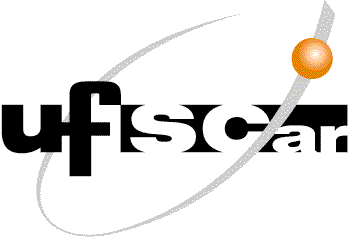 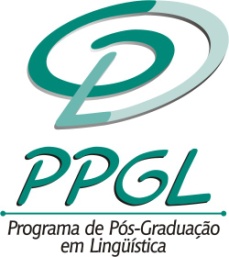 Centro de Educação e Ciências Humanas                                           Programa de Pós-Graduação em LinguísticaANEXO VIIIFORMULÁRIO DE AVALIAÇÃO DO PLANO DE TRABALHO empregado pela comissão de avaliaçãoO plano de trabalho apresenta alguma identificação do(a) candidato(a)?           (   ) Sim               (    ) NãoO plano de trabalho apresenta alguma menção de o candidato ser ou não optante pelas vagas destinadas à política de ações afirmativas do PPGL/UFSCar?                                                   (   ) Sim                (    ) NãoO plano de trabalho está adequado às normas de formatação aqui descritas   (   ) Sim                (    ) NãoMínimo de 3 páginas, máximo de 8, digitado em fonte Times New Roman, tamanho 12, espaço entrelinhas 1,5, margens normais (2 cm laterais, 3 cm superior e inferior).ADEQUAÇÃO DO PLANO DE TRABALHO À LINHA DE PESQUISA INDICADA (No caso de inadequação à linha o projeto deverá ser reprovado)O plano de trabalho adequa-se à Linha de Pesquisa indicada?                           (    ) Sim     (   ) NãoEXEQUIBILIDADE DAS ATIVIDADES PREVISTAS NO PLANO DE TRABALHO (nota de 0 a 1,0) (     ) Exequível         (     )  Mediana             (     )  Nenhuma        Comentário:_____________________________________________________________________________________________________________________________________________________________________EXEQUIBILIDADE DOS PRAZOS DAS ATIVIDADES E A DURAÇÃO DA BOLSA    (nota de 0 a 1,0)(      ) Sim           (    ) NãoARTICULAÇÃO DAS PROPOSTAS DE ATUAÇÃO COM AS PESQUISAS DA LINHA DE PESQUISA DO PPGL (nota de 0 a 2,0)(      ) Precisa e coerente, demonstrando conhecimento e atualização das atividades de pesquisa atualmente realizadas na Linha de Pesquisa do PPGL(      ) Ainda incipiente, mas com demonstração de certa coerência e possibilidade de adequação às atividades de pesquisa desenvolvidas na Linha de Pesquisa do PPGL(     ) Vaga, demonstrando pouco conhecimento e atualização em relação às atividades de pesquisa desenvolvidas na Linha de Pesquisa do PPGL 5. NO PLANO DE TRABALHO ESTÃO CONTEMPLADAS AS ATIVIDADES PRINCIPAIS VISADAS PELO PPGL                  (nota de 0 a 6,0)Formação de mestres e doutores do programa               (      ) Sim           (    ) Não      (    ) ParcialmenteMelhoria da produção técnica e tecnológica do programa    (      ) Sim           (    ) Não   (    ) ParcialmenteIntegração e cooperação com outros programas e centros de pesquisa e desenvolvimento profissional relacionados à área de Linguística                              (      ) Sim           (    ) Não   (    ) ParcialmenteProdução científica na área                                         (      ) Sim           (    ) Não   (    ) ParcialmenteInternacionalização do programa                                (      ) Sim           (    ) Não     (    ) ParcialmenteAmpliação das ações extensionistas junto à comunidade externa da UFSCar  (      ) Sim     (    ) Não    (    ) Parcialmente(    ) APROVADO SEM RESSALVAS     (     ) APROVADO COM RESSALVAS       (     ) REPROVADOApreciação geral, com descrição sucinta dos problemas encontrados no projeto, no caso de aprovação com ressalvas ou nos casos de reprovação:CÓDIGO DO(A) CANDIDATO(A): ___________    LINHA DE PESQUISA INDICADA___________________________________________________CÓDIGO DO(A) CANDIDATO(A): ___________    LINHA DE PESQUISA INDICADA___________________________________________________AVALIADOR(A)                          (      ) 1            (        ) 2             (        ) 3NOTA: ___________________